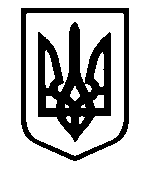 Dr. W. A. Raveen Thushara WickramarachchiAdditional Director
National Plant Quarantine Service of the Democratic Socialist Republic of Sri Lanka Dear Dr. W. A. Raveen Thushara Wickramarachchi! The State Service of Ukraine on Food Safety and Consumer Protection (hereinafter – SSUFSCP) presents its compliments to you personally and in response to the letter dated 15.09.2021 No. NPQS / BSIR / Neg / 2021/14 regarding the status of Trogoderma granarium (Khapra beetle) on the territory of Ukraine has the honor to inform on the following. According to the phytosanitary risk analysis conducted in accordance with the International Standards for Phytosanitary Measures №№ 2, 11, 21, and on the basis of annual surveys of the territory of Ukraine, Trogoderma granarium (Khapra beetle) in Ukraine is included into the list A1 “Quarantine organisms absent in Ukraine” of the List of regulated harmful organisms of Ukraine, approved by the Order dated 29.11.2006 № 716 of the Ministry of Agricultural Policy of Ukraine.In order to determine the phytosanitary status of the country, in accordance with current legislation, state phytosanitary inspectors annually conduct inspections of the territory of Ukraine to identify quarantine organisms, including Trogoderma granarium (Khapra beetle).According to the results of the conducted surveys, Trogoderma granarium (Khapra beetle) was not detected on the territory of Ukraine.In view of above and in accordance with ISPM № 4, Ukraine can be acknowledged as Trogoderma granarium (Khapra beetle) free zone.We kindly ask you to inform the SSUFSCP on the taken decision about the order of filling in column 11 of the phytosanitary certificate, accompanying Ukrainian grains to the Democratic Socialist Republic of Sri Lanka.We take this opportunity to renew our assurances of our highest consideration and express our hope for further fruitful cooperation. Best regards,Acting Head                                                                             Olga SHEVCHENKOДЕРЖАВНА СЛУЖБА УКРАЇНИ З ПИТАНЬ БЕЗПЕЧНОСТІ ХАРЧОВИХ ПРОДУКТІВ ТА ЗАХИСТУ СПОЖИВАЧІВДержпродспоживслужбавул. Б. Грінченка, 1, м. Київ, 01001,тел./факс (044) 279-48-83,тел. (044) 279-12-70 Е-mail: info@dpss.gov.ua,сайт: https://dpss.gov.ua,код згідно з ЄДРПОУ 39924774STATE SERVICE OF UKRAINE ON FOOD SAFETY AND CONSUMER PROTECTIONSSUFSCP1, B. Hrinchenko str., Kyiv, 01001,fax: (044) 279-48-83,phone (044) 279-12-70Е-mail: info@dpss.gov.ua,WEB: https://dpss.gov.ua,код згідно з ЄДРПОУ 39924774№ ________________  від  ___________  20 ___ р.№ ________________  від  ___________  20 ___ р.№ ________________  від  ___________  20 ___ р.